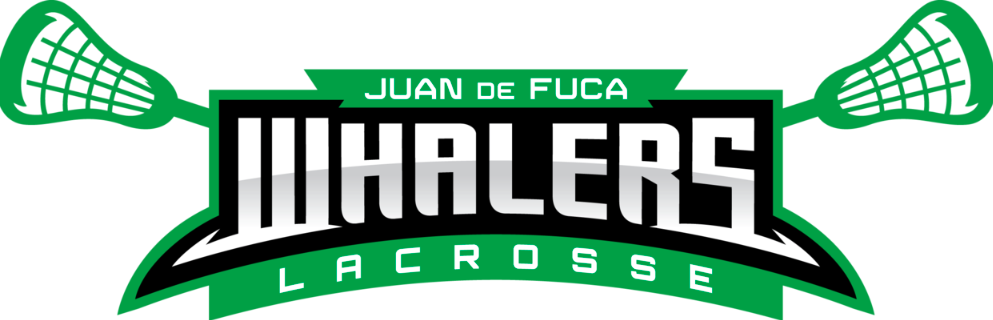 JDF Lacrosse Association Executive Meeting Minutes7 February, 2023 – 7 pm /JDF Seniors Center 201Meeting called to order: 7:02pmAdoption of Agenda: Liz, Jean 2nd, all in favor, carriedAdoption of January Minutes: Brittney, Liz 2nd, all in favor, carriedAttendance: Ryan, Jesse, Niki, Brittney, Rochelle, Matt, Nic, Adam, Jen, Gord, Rob, Ashley, Jean, Liz, Jill, JessicaNon-executive members: Sarah Nishimura, Riley Lejeune, Wendy HallReports of Committee Members:President – Ryan HylandVIMLC numbers low across the island. Provincials dates released.Presidents meeting, electronic game sheets, use tablets?Jean and Niki to source out tablets.Upcoming season preliminary teamsU17 2 teamsU15 2 teamsU13 2 teamsVice- President Box 1- Jesse LawsonJan 14 VIMLC meeting: 14 game season for U13 and olderVice-President Box 2 – Niki WilliamsUpdate on ref clinics coming upBack to box, and try lacrosse for free going wellVice-President Box 3- Jennifer LambertNothing to reportVice-President Field 1 – Gord AndersonU11 won bronze at provincials! Way to go!U13 and U15 heading to provincials Feb 16th weekendVice President Field 2- Adam RannsNothing to reportVice-President Female – Dawn RannsAbsent, nothing to reportSecretary – Jessica LejeuneSocieties report was already filed from last year from amalgamation. Will need to host 2023 AGM and have report filed before Dec 31, 2023.Treasurer – Shane AloreAbsentRegistrar – Jean Gallagher Registration numbers to date: u7 29 u9 59 u11 53 u13 34 u15 37 u17 26Gear swap with VELA March 4th at Pearkes all 4 Victoria associations.Friday night tykes idea, inside pre-practices with VELA. Have shirts made for players.Head Coach Box - Nic CollisonUnder way for back to the box. Big turn out for try lacrosse for free. Coaching interviews coming up. Back to executive for ratification for coach selections.Head Coach Field – vacantHead Referee – Rob CookRef clinics: 2 parts 3 hour class, then on floor sessions.Tournaments: need RIC. Travis Bateman May 26-28Rumble on the Rock June 9-11Debbie Cooper TBDGame security for games and tournaments, possible policy 2 parents from home team to monitor spectators. Ask to leave or recommend suspension. Coaches can stop games. Parents should take respect in sport option. Bystander intervention Feb 22nd and March 4th. Free clinic for BCLA members/parents. Propose new policy parents must have completed course in order for kids to be allowed to play.Coaches can call time out and ask parents to stop game to stop negative comments/behaviors. Executive members could wear identifying shirts to check in on games. Reminders to parents ahead of time for code of conduct for their behavior. Implement same rules for all Island Associations. VP’s should go to practices and warn conduct rules.Ref payments increase $5+ per gameReferee Allocator – Liz HylandExhibition games are coming up, Liz stepping down. Kathy Cook put name forward to be new ref allocator.Equipment Manager – Ashley PetchNew equipment in, bbq needs to be put together. New lock on velodrome seacan, door needs greasing.School & Community Programs Coordinator- vacantRisk Management – Matt TowleCriminal record checks need to be completed before stepping on floor to coach, manage, volunteer, anything. Anyone over age of 12. Also all executive members.Gaming – Rochelle MacRaeNothing to report. Jersey Manager – Krista JanssenAbsentLiz and Krista cleaned/hung up jerseys.Webmaster – vacantBooster – Brittney CorkeryTablecloths with JDF logosHead Manager – Jill DenisGame sheets and budgets from field teams to be returned. Managers meeting planning. Photographer, Angela is interested in doing box photos. Group photos this time, not individual and then cropped together.Back to the box sessions/novice assessments, need volunteers to sign kids in.Try outs no parents, U11 assessments parents are fine.Floor Allocator – Kyla PedlowWorking on box contracts.Tournament Coordinator – Brittney CorkeryNothing to report. June 24-25 Debbie Copper possible dates ?Marketing Manager- Jessica LejeunePaid social media ads running, 2nd round of big screen ads ordered, radio ads complete, and PDF newsletter done each month for school SD 62 and local daycares, parent/community groups etc.AgendaReview of Old Business:Jessica: website expiring, new platform?Ryan/Jean-$1000 for sports engine, let team pages expire?Ramp used for electronic game sheets, better to just use ramp platform?Ryan to investigate furtherNew BusinessNext Meeting:  March 9th 7pm Seniors CenterMeeting Adjourned: 9:27pmTopicAction ItemResponsibleJean and Niki: 10 % total discount for 3 + players from same family Policy will be adhered to, update the website.JeanJean- waitlists/ try outsAny questions about waitlists, send them to VP’s. Take numbers for u17 to island and make best teams for all JDF, Saanich, VELA, and Penlax.Email families about try out fees if will be assessments.Info will be emailed to u17 waitlisted families.Ryan, VP’sJill- March Tryout/Assessments schedule 2 U11 assessmentsCurrently with numbers, U13, U15 and U17 will be assessments not try outs, 3 sessions each division, not enough players checked try out box on registration these divisions.Jill/Ryan/VP’s/Nic/JeanNiki- communication to familiesInfo will be emailed to families, not just rely on social mediaRyan/VP’sNiki- Waitlist policy updatePolicy for first come first serve for registration change for AGM. Tabled for future discussion.Try out fees needed?Protect 2nd year returning players?Form committee to discussRyan/VP’sNiki- Sooke BoxOption to rent. No lights. NikiIN CAMERATeam BC supportMotion moved to In Camera session